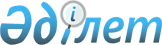 О внесении изменений и дополнений в решение Экибастузского городского маслихата (очередная XIX сессия, IV созыв) от 25 декабря 2009 года N 221/19 "О бюджете города Экибастуза на 2010 - 2012 годы"
					
			Утративший силу
			
			
		
					Решение маслихата города Экибастуза Павлодарской области от 20 июля 2010 года N 278/23. Зарегистрировано Управлением юстиции города Экибастуза Павлодарской области 26 июля 2010 года N 12-3-273. Утратило силу в связи с истечением срока действия (письмо маслихата города Экибастуза Павлодарской области от 28 августа 2014 года N 1-17/2-01/221)      Сноска. Утратило силу в связи с истечением срока действия (письмо маслихата города Экибастуза Павлодарской области от 28.08.2014 N 1-17/2-01/221).      

На основании подпункта 1 пункта 1 статьи 6 Закона Республики Казахстан "О местном государственном управлении и самоуправлении в Республике Казахстан", пункта 4 статьи 106, пункта 1 статьи 109 Бюджетного Кодекса Республики Казахстан и в целях эффективного использования бюджетных средств, Экибастузский городской маслихат РЕШИЛ:



      1. Внести в решение Экибастузского городского маслихата (очередная ХІХ сессия, ІV созыв) от 25 декабря 2009 года N 221/19 "О бюджете города Экибастуза на 2010 - 2012 годы" (зарегистрировано в Реестре государственной регистрации нормативных правовых актов за N 12-3-247, опубликовано в газете "Отарқа" N 3 от 14 января 2010 года, в газете "Вести Екибастуза" N 2 от 14 января 2010 года), следующие изменения и дополнения:



      пункт 1 изложить в следующей редакции:

      "1. Утвердить прилагаемый бюджет города Экибастуза на 2010 - 2012 годы согласно приложениям 1, 2, 3 соответственно, в том числе на 2010 год в следующих объемах:

      1) доходы - 7 068 199 тысяч тенге, в том числе по:

      налоговым поступлениям - 5 121 467 тысяч тенге;

      неналоговым поступлениям - 23 960 тысяч тенге;

      поступлениям от продажи основного капитала - 46 800 тысяч тенге;

      поступления трансфертов - 1 875 972 тысяч тенге;

      2) затраты - 7 058 028 тысяч тенге;

      3) чистое бюджетное кредитование - 881 тысяч тенге, в том числе:

      бюджетные кредиты - 891 тысяч тенге;

      погашение бюджетных кредитов - 10 тысяч тенге;

      4) сальдо по операциям с финансовыми активами - 87 558 тысяч тенге;

      в том числе:

      приобретение финансовых активов - 91 544 тысяч тенге;

      поступления от продажи финансовых активов государства - 3 986 тысяч тенге;

      5) дефицит бюджета - -78 268 тысяч тенге;

      6) финансирование дефицита бюджета - 78 268 тысяч тенге".



      в пункте 3 цифры "23757" заменить цифрами "13917";



      приложение 1 "Бюджет города Экибастуза на 2010 год" изложить в новой редакции согласно приложению 1 к настоящему решению;



      приложение 6 "Перечень бюджетных программ поселков, аул (сел), аульных (сельских) округов на 2010 год" изложить в новой редакции согласно приложению 2 к настоящему решению.



      2. Контроль за исполнением настоящего решения возложить на постоянную комиссию Экибастузского городского маслихата по экономике и бюджету.



      3. Настоящее решение вводится в действие с 1 января 2010 года.      Председатель сессии                        Д. Оспанов      Секретарь городского маслихата             Г. Балтабекова

Приложение 1              

к решению Экибастузского городского маслихата

(очередная ХXIII сессия, IV созыв)      

от 21 июля 2010 года N 278/23        Приложение 1              

к решению Экибастузского городского маслихата

(очередная ХIX сессия, IV созыв)      

от 25 декабря 2009 года N 221/19       Бюджет города Экибастуза на 2010 год

Приложение 2

к решению Экибастузского городского маслихата

(очередная ХХIII сессия, IV созыв)

от 21 июля 2010 года N 246/21Приложение 6

к решению Экибастузского городского маслихата

(очередная ХIХ сессия, IV созыв)

от 25 декабря 2009 года N 221/19 Перечень бюджетных программ поселков, аул (сел), аульных (сельских) округов на 2010 год 
					© 2012. РГП на ПХВ «Институт законодательства и правовой информации Республики Казахстан» Министерства юстиции Республики Казахстан
				КатегорияКатегорияКатегорияКатегорияКатегорияСумма (тыс. тенге)Класс                 НаименованиеКласс                 НаименованиеКласс                 НаименованиеКласс                 НаименованиеСумма (тыс. тенге)ПодклассПодклассПодклассСумма (тыс. тенге)СпецификаСпецификаСумма (тыс. тенге)123456I. Доходы70681991НАЛОГОВЫЕ ПОСТУПЛЕНИЯ512146701Подоходный налог10035922Индивидуальный подоходный налог100359204Налоги на собственность30749381Налоги на имущество18497033Земельный налог10513994Налог на транспортные средства1729215Единый земельный налог91505Внутренние налоги на товары, работы и услуги9672532Акцизы185203Поступления за использование природных и других ресурсов9050004Сборы за ведение предпринимательской и профессиональной деятельности382495Налог на игорный бизнес548408Обязательные платежи, взимаемые за совершение юридически значимых действий и (или) выдачу документов уполномоченными на то государственными органами или должностными лицами756841Государственная пошлина756842НЕНАЛОГОВЫЕ ПОСТУПЛЕНИЯ2396001Доходы от государственной собственности139601Поступления части чистого дохода государственных предприятий364Доходы на доли участия в юридических лицах, находящиеся в государственной  собственности2785Доходы от аренды имущества, находящегося в государственной собственности1364606Прочие неналоговые поступления100001Прочие неналоговые поступления100003ПОСТУПЛЕНИЯ ОТ ПРОДАЖИ ОСНОВНОГО КАПИТАЛА4680001Продажа государственного имущества, закрепленного за государственными учреждениями78001Продажа государственного имущества, закрепленного за государственными учреждениями780003Продажа земли и нематериальных активов390001Продажа земли350002Продажа нематериальных активов40004ПОСТУПЛЕНИЯ ТРАНСФЕРТОВ187597202Трансферты из вышестоящих органов государственного управления18759722Трансферты из областного бюджета1875972Функциональная группаФункциональная группаФункциональная группаФункциональная группаФункциональная группаСумма (тыс. тенге)Функциональная подгруппаФункциональная подгруппаФункциональная подгруппаФункциональная подгруппаСумма (тыс. тенге)Администратор бюджетных программАдминистратор бюджетных программАдминистратор бюджетных программСумма (тыс. тенге)ПрограммаПрограммаСумма (тыс. тенге)НаименованиеСумма (тыс. тенге)123456II. Затраты705802801Государственные услуги общего характера2538951Представительные, исполнительные и другие органы, выполняющие общие функции государственного управления190954112Аппарат маслихата района (города областного значения)14288001Услуги по обеспечению деятельности маслихата района (города областного значения)13945004Материально-техническое оснащение государственных органов343122Аппарат акима района (города областного значения)76359001Услуги по обеспечению деятельности акима района (города областного значения)75559004Материально-техническое оснащение государственных органов800123Аппарат акима района в городе, города районного значения, поселка, аула (села), аульного (сельского) округа100307001Услуги по обеспечению деятельности акима района в городе, города районного значения, поселка, аула (села), аульного (сельского) округа91007022Капитальный ремонт зданий, помещений и сооружений государственных органов7900023Материально-техническое оснащение государственных органов14002Финансовая деятельность42194452Отдел финансов района (города областного значения)42194001Услуги по реализации государственной политики в области исполнения бюджета района (города областного значения) и управления коммунальной собственностью района (города областного значения)25285003Проведение оценки имущества в целях налогообложения1435004Организация работы по выдаче разовых талонов и обеспечение полноты сбора сумм от реализации разовых талонов7600010Организация приватизации коммунальной собственности164011Учет, хранение, оценка и реализация имущества, поступившего в коммунальную собственность7391019Материально-техническое оснащение государственных органов3195Планирование и статистическая деятельность20747453Отдел экономики и бюджетного планирования района (города областного значения)20747001Услуги по реализации государственной политики в области формирования и развития экономической политики, системы государственного планирования и управления района (города областного значения)2074702Оборона589131Военные нужды23613122Аппарат акима района (города областного значения)23613005Мероприятия в рамках исполнения всеобщей воинской обязанности236132Организация работы по чрезвычайным ситуациям35300122Аппарат акима района (города областного значения)35300006Предупреждение и ликвидация чрезвычайных ситуаций масштаба района (города областного значения)32800007Мероприятия по профилактике и тушению степных пожаров районного (городского) масштаба, а также пожаров в населенных пунктах, в которых не созданы органы государственной противопожарной службы250003Общественный порядок, безопасность, правовая, судебная, уголовно-исполнительная деятельность109311Правоохранительная деятельность10931458Отдел жилищно-коммунального хозяйства, пассажирского транспорта и автомобильных дорог района (города областного значения)10913021Обеспечение безопасности дорожного движения в населенных пунктах1091304Образование34444371Дошкольное воспитание и обучение769920123Аппарат акима района в городе, города районного значения, поселка, аула (села), аульного (сельского) округа37742004Поддержка организаций дошкольного воспитания и обучения37742464Отдел образования района (города областного значения)732178009Обеспечение деятельности организаций дошкольного воспитания и обучения7321782Начальное, основное среднее и общее среднее образование2415226123Аппарат акима района в городе, города районного значения, поселка, аула (села), аульного (сельского) округа4858005Организация бесплатного подвоза учащихся до школы и обратно в аульной (сельской) местности4858464Отдел образования района (города областного значения)2410368003Общеобразовательное обучение2308448006Дополнительное образование для детей 1019204Техническое и профессиональное, послесреднее образование17446464Отдел образования района (города областного значения)17446018Организация профессионального обучения174469Прочие услуги в области образования241845464Отдел образования района (города областного значения)141845001Услуги по реализации государственной политики на местном уровне в области образования17813005Приобретение и доставка учебников, учебно-методических комплексов для государственных учреждений образования района (города областного значения)53768007Проведение школьных олимпиад, внешкольных мероприятий и конкурсов районного (городского) масштаба264011Капитальный, текущий ремонт объектов образования в рамках реализации стратегии региональной занятости и переподготовки кадров70000467Отдел строительства района (города областного значения)100000037Строительство и реконструкция объектов образования10000006Социальная помощь и социальное обеспечение5452862Социальная помощь499878123Аппарат акима района в городе, города районного значения, поселка, аула (села), аульного (сельского) округа4651003Оказание социальной помощи нуждающимся гражданам на дому4651451Отдел занятости и социальных программ района (города областного значения)495227002Программа занятости126893005Государственная адресная социальная помощь19080006Жилищная помощь48365007Социальная помощь отдельным категориям нуждающихся граждан по решениям местных представительных органов183547010Материальное обеспечение детей-инвалидов, воспитывающихся и обучающихся на дому4290013Социальная адаптация лиц, не имеющих определенного местожительства18077014Оказание социальной помощи нуждающимся гражданам на дому29398016Государственные пособия на детей до 18 лет10030017Обеспечение нуждающихся инвалидов обязательными гигиеническими средствами и предоставление услуг специалистами жестового языка, индивидуальными помощниками в соответствии с индивидуальной программой реабилитации инвалида23707019Обеспечение проезда участникам и инвалидам Великой Отечественной войны по странам Содружества Независимых Государств, по территории Республики Казахстан, а также оплаты им и сопровождающим их лицам расходов на питание, проживание, проезд для участия в праздничных мероприятиях в городах Москва, Астана к 65-летию Победы в Великой Отечественной войне2673020Выплата единовременной материальной помощи участникам и инвалидам Великой Отечественной войны, а также лицам, приравненным к ним, военнослужащим, в том числе уволенным в запас (отставку), проходившим военную службу в период с 22 июня 1941 года по 3 сентября 1945 года в воинских частях, учреждениях, в военно-учебных заведениях, не входивших в состав действующей армии, награжденным медалью "За победу над Германией в Великой Отечественной войне 1941-1945 гг." или медалью "За победу над Японией", проработавшим (прослужившим) не менее шести месяцев в тылу в годы Великой Отечественной войны к 65-летию Победы в Великой Отечественной войне291679Прочие услуги в области социальной помощи и социального обеспечения45408451Отдел занятости и социальных программ района (города областного значения)45408001Услуги по реализации государственной политики на местном уровне в области обеспечения занятости и реализации социальных программ для населения44480011Оплата услуг по зачислению, выплате и доставке пособий и других социальных выплат92807Жилищно-коммунальное хозяйство9869391Жилищное хозяйство361038458Отдел жилищно-коммунального хозяйства, пассажирского транспорта и автомобильных дорог района (города областного значения)52638003Организация сохранения государственного жилищного фонда38354004Обеспечение жильем отдельных категорий граждан14284467Отдел строительства района (города областного значения)308400003Строительство и (или) приобретение жилья государственного коммунального жилищного фонда271000004Развитие, обустройство и (или) приобретение инженерно-коммуникационной инфраструктуры374002Коммунальное хозяйство437027123Аппарат акима района в городе, города районного значения, поселка, аула (села), аульного (сельского) округа14612014Организация водоснабжения населенных пунктов14612458Отдел жилищно-коммунального хозяйства, пассажирского транспорта и автомобильных дорог района (города областного значения)422415012Функционирование системы водоснабжения и водоотведения116615026Организация эксплуатации тепловых сетей, находящихся в коммунальной собственности районов (городов областного значения)10000030Ремонт инженерно-коммуникационной инфраструктуры и благоустройство населенных пунктов в рамках реализации cтратегии региональной занятости и переподготовки кадров2958003Благоустройство населенных пунктов188874123Аппарат акима района в городе, города районного значения, поселка, аула (села), аульного (сельского) округа15336008Освещение улиц населенных пунктов12787009Обеспечение санитарии населенных пунктов1800011Благоустройство и озеленение населенных пунктов749458Отдел жилищно-коммунального хозяйства, пассажирского транспорта и автомобильных дорог района (города областного значения)173538015Освещение улиц в населенных пунктах66481016Обеспечение санитарии населенных пунктов8784017Содержание мест захоронений и захоронение безродных5974018Благоустройство и озеленение населенных пунктов9229908Культура, спорт, туризм и информационное пространство2777881Деятельность в области культуры133630123Аппарат акима района в городе, города районного значения, поселка, аула (села), аульного (сельского) округа14435006Поддержка культурно-досуговой работы на местном уровне14435455Отдел культуры и развития языков района (города областного значения)119195003Поддержка культурно-досуговой работы1191952Спорт41592465Отдел физической культуры и спорта района (города областного значения)41592006Проведение спортивных соревнований на районном (города областного значения) уровне38551007Подготовка и участие членов сборных команд района (города областного значения) по различным видам спорта на областных спортивных соревнованиях30413Информационное пространство72759455Отдел культуры и развития языков района (города областного значения)47683006Функционирование районных (городских) библиотек45094007Развитие государственного языка и других языков народа Казахстана2589456Отдел внутренней политики района (города областного значения)25076002Услуги по проведению государственной информационной политики через газеты и журналы10558005Услуги по проведению государственной информационной политики через телерадиовещание145189Прочие услуги по организации культуры, спорта, туризма и информационного пространства29807455Отдел культуры и развития языков района (города областного значения)7446001Услуги по реализации государственной политики на местном уровне в области развития языков и культуры7446456Отдел внутренней политики района (города областного значения)15763001Услуги по реализации государственной политики на местном уровне в области информации, укрепления государственности и формирования социального оптимизма граждан8894003Реализация региональных программ в сфере молодежной политики6869465Отдел физической культуры и спорта района (города областного значения)6598001Услуги по реализации государственной политики на местном уровне в сфере физической культуры и спорта659810Сельское, водное, лесное, рыбное хозяйство, особо охраняемые природные территории, охрана окружающей среды и животного мира, земельные отношения9606771Сельское хозяйство18685453Отдел экономики и бюджетного планирования района (города областного значения)1881099Реализация мер социальной поддержки специалистов социальной сферы сельских населенных пунктов за счет целевого трансферта из республиканского бюджета1881474Отдел сельского хозяйства и ветеринарии района (города областного значения)16804001Услуги по реализации государственной политики на местном уровне в сфере сельского хозяйства и ветеринарии11205004Материально-техническое оснащение государственных органов200005Обеспечение функционирования скотомогильников (биотермических ям)4069007Организация отлова и уничтожения бродячих собак и кошек13302Водное хозяйство913836467Отдел строительства района (города областного значения)913836012Развитие объектов водного хозяйства9138366Земельные отношения15267463Отдел земельных отношений района (города областного значения)15267001Услуги по реализации государственной политики в области регулирования земельных отношений на территории района (города областного значения)152679Прочие услуги в области сельского, водного, лесного, рыбного хозяйства, охраны окружающей среды и земельных отношений12889474Отдел сельского хозяйства и ветеринарии района (города областного значения)12889013Проведение противоэпизоотических мероприятий1288911Промышленность, архитектурная, градостроительная и строительная деятельность174492Архитектурная, градостроительная и строительная деятельность17449467Отдел строительства района (города областного значения)7613001Услуги по реализации государственной политики на местном уровне в области строительства7613468Отдел архитектуры и градостроительства района (города областного значения)9836001Услуги по реализации государственной политики в области архитектуры и градостроительства на местном уровне983612Транспорт и коммуникации3586421Автомобильный транспорт238642123Аппарат акима района в городе, города районного значения, поселка, аула (села), аульного (сельского) округа3564013Обеспечение функционирования автомобильных дорог в городах районного значения, поселках, аулах (селах), аульных (сельских) округах3564458Отдел жилищно-коммунального хозяйства, пассажирского транспорта и автомобильных дорог района (города областного значения)235078023Обеспечение функционирования автомобильных дорог2350789Прочие услуги в сфере транспорта и коммуникаций120000458Отдел жилищно-коммунального хозяйства, пассажирского транспорта и автомобильных дорог района (города областного значения)120000008Ремонт и содержание автомобильных дорог районного значения, улиц городов и населенных пунктов в рамках реализации стратегии региональной занятости и переподготовки кадров12000013Прочие612393Поддержка предпринимательской деятельности и защита конкуренции14414469Отдел предпринимательства района (города областного значения)14414001Услуги по реализации государственной политики на местном уровне в области развития предпринимательства и промышленности10382003Поддержка предпринимательской деятельности40329Прочие46825452Отдел финансов района (города областного значения)13917012Резерв местного исполнительного органа района (города областного значения)13917458Отдел жилищно-коммунального хозяйства, пассажирского транспорта и автомобильных дорог района (города областного значения)32908001Услуги по реализации государственной политики на местном уровне в области жилищно-коммунального хозяйства, пассажирского транспорта и автомобильных дорог3290815Трансферты818321Трансферты81832452Отдел финансов района (города областного значения)81832006Возврат неиспользованных (недоиспользованных) целевых трансфертов347020Целевые текущие трансферты в вышестоящие бюджеты в связи с изменением фонда оплаты труда в бюджетной сфере81485III. Чистое бюджетное кредитование881Бюджетные кредиты89110Сельское, водное, лесное, рыбное хозяйство, особо охраняемые природные территории, охрана окружающей среды и животного мира, земельные отношения8911Сельское хозяйство891453Отдел экономики и бюджетного планирования района (города областного значения)891006Бюджетные кредиты для реализации мер социальной поддержки специалистов социальной сферы сельских населенных пунктов891 5Погашение бюджетных кредитов1001 Погашение бюджетных кредитов101Погашение бюджетных кредитов, выданных из государственного бюджета10IV. Сальдо по операциям с финансовыми активами87558Приобретение финансовых активов9154413Прочие915449Прочие91544452Отдел финансов района (города областного значения)91544014Формирование или увеличение уставного капитала юридических лиц91544    6Поступления от продажи финансовых активов государства398601Поступления от продажи финансовых активов государства39861Поступления от продажи финансовых активов внутри страны3986V. Дефицит (профицит) бюджета-78268VI. Финансирование дефицита (использование профицита) бюджета78268Функциональная группаФункциональная группаФункциональная группаФункциональная группаФункциональная группаСумма (тыс. тенге)Функциональная подгруппаФункциональная подгруппаФункциональная подгруппаФункциональная подгруппаСумма (тыс. тенге)Администратор бюджетных программАдминистратор бюджетных программАдминистратор бюджетных программСумма (тыс. тенге)ПрограммаПрограммаСумма (тыс. тенге)НаименованиеСумма (тыс. тенге)123456Аккольский сельский округ
973001Государственные услуги общего характера60911Представительные, исполнительные и другие органы, выполняющие общие функции государственного управления6091123Аппарат акима района в городе, города районного значения, поселка, аула (села), аульного (сельского) округа6091001Услуги по обеспечению деятельности акима района в городе, города районного значения, поселка, аула (села), аульного (сельского) округа5991023Материально-техническое оснащение государственных органов10004Образование5652Начальное, основное среднее и общее среднее образование565123Аппарат акима района в городе, города районного значения, поселка, аула (села), аульного (сельского) округа565005Организация бесплатного подвоза учащихся до школы и обратно в аульной (сельской) местности56506Социальная помощь и социальное обеспечение2812Социальная помощь281123Аппарат акима района в городе, города районного значения, поселка, аула (села), аульного (сельского) округа281003Оказание социальной помощи нуждающимся гражданам на дому28107Жилищно-коммунальное хозяйство20932Коммунальное хозяйство1228123Аппарат акима района в городе, города районного значения, поселка, аула (села), аульного (сельского) округа1228014Организация водоснабжения населенных пунктов12283Благоустройство населенных пунктов865123Аппарат акима района в городе, города районного значения, поселка, аула (села), аульного (сельского) округа865008Освещение улиц населенных пунктов665009Обеспечение санитарии населенных пунктов20012Транспорт и коммуникации7001Автомобильный транспорт700123Аппарат акима района в городе, города районного значения, поселка, аула (села), аульного (сельского) округа700013Обеспечение функционирования автомобильных дорог в городах районного значения, поселках, аулах (селах), аульных (сельских) округах700Байетский сельский округ
942301Государственные услуги общего характера75071Представительные, исполнительные и другие органы, выполняющие общие функции государственного управления7507123Аппарат акима района в городе, города районного значения, поселка, аула (села), аульного (сельского) округа7507001Услуги по обеспечению деятельности акима района в городе, города районного значения, поселка, аула (села), аульного (сельского) округа7407023Материально-техническое оснащение государственных органов10006Социальная помощь и социальное обеспечение2382Социальная помощь238123Аппарат акима района в городе, города районного значения, поселка, аула (села), аульного (сельского) округа238003Оказание социальной помощи нуждающимся гражданам на дому23807Жилищно-коммунальное хозяйство12292Коммунальное хозяйство729123Аппарат акима района в городе, города районного значения, поселка, аула (села), аульного (сельского) округа729014Организация водоснабжения населенных пунктов7293Благоустройство населенных пунктов500123Аппарат акима района в городе, города районного значения, поселка, аула (села), аульного (сельского) округа500008Освещение улиц населенных пунктов50012Транспорт и коммуникации4491Автомобильный транспорт449123Аппарат акима района в городе, города районного значения, поселка, аула (села), аульного (сельского) округа449013Обеспечение функционирования автомобильных дорог в городах районного значения, поселках, аулах (селах), аульных (сельских) округах449Железнодорожный сельский округ
888501Государственные услуги общего характера52051Представительные, исполнительные и другие органы, выполняющие общие функции государственного управления5205123Аппарат акима района в городе, города районного значения, поселка, аула (села), аульного (сельского) округа5205001Услуги по обеспечению деятельности акима района в городе, города районного значения, поселка, аула (села), аульного (сельского) округа5105023Материально-техническое оснащение государственных органов10004Образование5402Начальное, основное среднее и общее среднее образование540123Аппарат акима района в городе, города районного значения, поселка, аула (села), аульного (сельского) округа540005Организация бесплатного подвоза учащихся до школы и обратно в аульной (сельской) местности54006Социальная помощь и социальное обеспечение732Социальная помощь73123Аппарат акима района в городе, города районного значения, поселка, аула (села), аульного (сельского) округа73003Оказание социальной помощи нуждающимся гражданам на дому7307Жилищно-коммунальное хозяйство28932Коммунальное хозяйство2400123Аппарат акима района в городе, города районного значения, поселка, аула (села), аульного (сельского) округа2400014Организация водоснабжения населенных пунктов24003Благоустройство населенных пунктов493123Аппарат акима района в городе, города районного значения, поселка, аула (села), аульного (сельского) округа493008Освещение улиц населенных пунктов293009Обеспечение санитарии населенных пунктов20012Транспорт и коммуникации1741Автомобильный транспорт174123Аппарат акима района в городе, города районного значения, поселка, аула (села), аульного (сельского) округа174013Обеспечение функционирования автомобильных дорог в городах районного значения, поселках, аулах (селах), аульных (сельских) округах174Карасуский сельский округ
815001Государственные услуги общего характера64841Представительные, исполнительные и другие органы, выполняющие общие функции государственного управления6484123Аппарат акима района в городе, города районного значения, поселка, аула (села), аульного (сельского) округа6484001Услуги по обеспечению деятельности акима района в городе, города районного значения, поселка, аула (села), аульного (сельского) округа6384023Материально-техническое оснащение государственных органов10006Социальная помощь и социальное обеспечение1542Социальная помощь154123Аппарат акима района в городе, города районного значения, поселка, аула (села), аульного (сельского) округа154003Оказание социальной помощи нуждающимся гражданам на дому15407Жилищно-коммунальное хозяйство12122Коммунальное хозяйство675123Аппарат акима района в городе, города районного значения, поселка, аула (села), аульного (сельского) округа675014Организация водоснабжения населенных пунктов6753Благоустройство населенных пунктов537123Аппарат акима района в городе, города районного значения, поселка, аула (села), аульного (сельского) округа537008Освещение улиц населенных пунктов337009Обеспечение санитарии населенных пунктов20012Транспорт и коммуникации3001Автомобильный транспорт300123Аппарат акима района в городе, города районного значения, поселка, аула (села), аульного (сельского) округа300013Обеспечение функционирования автомобильных дорог в городах районного значения, поселках, аулах (селах), аульных (сельских) округах300Село им. академика А. Маргулана
819701Государственные услуги общего характера65801Представительные, исполнительные и другие органы, выполняющие общие функции государственного управления6580123Аппарат акима района в городе, города районного значения, поселка, аула (села), аульного (сельского) округа6580001Услуги по обеспечению деятельности акима района в городе, города районного значения, поселка, аула (села), аульного (сельского) округа6480023Материально-техническое оснащение государственных органов10004Образование4422Начальное, основное среднее и общее среднее образование442123Аппарат акима района в городе, города районного значения, поселка, аула (села), аульного (сельского) округа442005Организация бесплатного подвоза учащихся до школы и обратно в аульной (сельской) местности44206Социальная помощь и социальное обеспечение1322Социальная помощь132123Аппарат акима района в городе, города районного значения, поселка, аула (села), аульного (сельского) округа132003Оказание социальной помощи нуждающимся гражданам на дому13207Жилищно-коммунальное хозяйство8732Коммунальное хозяйство140123Аппарат акима района в городе, города районного значения, поселка, аула (села), аульного (сельского) округа140014Организация водоснабжения населенных пунктов1403Благоустройство населенных пунктов733123Аппарат акима района в городе, города районного значения, поселка, аула (села), аульного (сельского) округа733008Освещение улиц населенных пунктов533009Обеспечение санитарии населенных пунктов20012Транспорт и коммуникации1701Автомобильный транспорт170123Аппарат акима района в городе, города районного значения, поселка, аула (села), аульного (сельского) округа170013Обеспечение функционирования автомобильных дорог в городах районного значения, поселках, аулах (селах), аульных (сельских) округах170Комсомольский сельский округ
887701Государственные услуги общего характера73181Представительные, исполнительные и другие органы, выполняющие общие функции государственного управления7318123Аппарат акима района в городе, города районного значения, поселка, аула (села), аульного (сельского) округа7318001Услуги по обеспечению деятельности акима района в городе, города районного значения, поселка, аула (села), аульного (сельского) округа7218023Материально-техническое оснащение государственных органов10006Социальная помощь и социальное обеспечение1342Социальная помощь134123Аппарат акима района в городе, города районного значения, поселка, аула (села), аульного (сельского) округа134003Оказание социальной помощи нуждающимся гражданам на дому13407Жилищно-коммунальное хозяйство11952Коммунальное хозяйство685123Аппарат акима района в городе, города районного значения, поселка, аула (села), аульного (сельского) округа685014Организация водоснабжения населенных пунктов6853Благоустройство населенных пунктов510123Аппарат акима района в городе, города районного значения, поселка, аула (села), аульного (сельского) округа510008Освещение улиц населенных пунктов51012Транспорт и коммуникации2301Автомобильный транспорт230123Аппарат акима района в городе, города районного значения, поселка, аула (села), аульного (сельского) округа230013Обеспечение функционирования автомобильных дорог в городах районного значения, поселках, аулах (селах), аульных (сельских) округах230Кояндинский сельский округ
576601Государственные услуги общего характера49151Представительные, исполнительные и другие органы, выполняющие общие функции государственного управления4915123Аппарат акима района в городе, города районного значения, поселка, аула (села), аульного (сельского) округа4915001Услуги по обеспечению деятельности акима района в городе, города районного значения, поселка, аула (села), аульного (сельского) округа4815023Материально-техническое оснащение государственных органов10007Жилищно-коммунальное хозяйство6383Благоустройство населенных пунктов638123Аппарат акима района в городе, города районного значения, поселка, аула (села), аульного (сельского) округа638008Освещение улиц населенных пунктов438009Обеспечение санитарии населенных пунктов20012Транспорт и коммуникации2131Автомобильный транспорт213123Аппарат акима района в городе, города районного значения, поселка, аула (села), аульного (сельского) округа213013Обеспечение функционирования автомобильных дорог в городах районного значения, поселках, аулах (селах), аульных (сельских) округах213Кудайкольский сельский округ
638601Государственные услуги общего характера51711Представительные, исполнительные и другие органы, выполняющие общие функции государственного управления5171123Аппарат акима района в городе, города районного значения, поселка, аула (села), аульного (сельского) округа5171001Услуги по обеспечению деятельности акима района в городе, города районного значения, поселка, аула (села), аульного (сельского) округа5071023Материально-техническое оснащение государственных органов10006Социальная помощь и социальное обеспечение1402Социальная помощь140123Аппарат акима района в городе, города районного значения, поселка, аула (села), аульного (сельского) округа140003Оказание социальной помощи нуждающимся гражданам на дому14007Жилищно-коммунальное хозяйство7953Благоустройство населенных пунктов795123Аппарат акима района в городе, города районного значения, поселка, аула (села), аульного (сельского) округа795008Освещение улиц населенных пунктов595009Обеспечение санитарии населенных пунктов20012Транспорт и коммуникации2801Автомобильный транспорт280123Аппарат акима района в городе, города районного значения, поселка, аула (села), аульного (сельского) округа280013Обеспечение функционирования автомобильных дорог в городах районного значения, поселках, аулах (селах), аульных (сельских) округах280Олентинский сельский округ
827501Государственные услуги общего характера61381Представительные, исполнительные и другие органы, выполняющие общие функции государственного управления6138123Аппарат акима района в городе, города районного значения, поселка, аула (села), аульного (сельского) округа6138001Услуги по обеспечению деятельности акима района в городе, города районного значения, поселка, аула (села), аульного (сельского) округа6038023Материально-техническое оснащение государственных органов10004Образование5062Начальное, основное среднее и общее среднее образование506123Аппарат акима района в городе, города районного значения, поселка, аула (села), аульного (сельского) округа506005Организация бесплатного подвоза учащихся до школы и обратно в аульной (сельской) местности50607Жилищно-коммунальное хозяйство12662Коммунальное хозяйство666123Аппарат акима района в городе, города районного значения, поселка, аула (села), аульного (сельского) округа666014Организация водоснабжения населенных пунктов6663Благоустройство населенных пунктов600123Аппарат акима района в городе, города районного значения, поселка, аула (села), аульного (сельского) округа600008Освещение улиц населенных пунктов400009Обеспечение санитарии населенных пунктов20012Транспорт и коммуникации3651Автомобильный транспорт365123Аппарат акима района в городе, города районного значения, поселка, аула (села), аульного (сельского) округа365013Обеспечение функционирования автомобильных дорог в городах районного значения, поселках, аулах (селах), аульных (сельских) округах365Сарыкамысский сельский округ
834701Государственные услуги общего характера51451Представительные, исполнительные и другие органы, выполняющие общие функции государственного управления5145123Аппарат акима района в городе, города районного значения, поселка, аула (села), аульного (сельского) округа5145001Услуги по обеспечению деятельности акима района в городе, города районного значения, поселка, аула (села), аульного (сельского) округа5045023Материально-техническое оснащение государственных органов10004Образование5082Начальное, основное среднее и общее среднее образование508123Аппарат акима района в городе, города районного значения, поселка, аула (села), аульного (сельского) округа508005Организация бесплатного подвоза учащихся до школы и обратно в аульной (сельской) местности50806Социальная помощь и социальное обеспечение1462Социальная помощь146123Аппарат акима района в городе, города районного значения, поселка, аула (села), аульного (сельского) округа146003Оказание социальной помощи нуждающимся гражданам на дому14607Жилищно-коммунальное хозяйство25482Коммунальное хозяйство1936123Аппарат акима района в городе, города районного значения, поселка, аула (села), аульного (сельского) округа1936014Организация водоснабжения населенных пунктов19363Благоустройство населенных пунктов612123Аппарат акима района в городе, города районного значения, поселка, аула (села), аульного (сельского) округа612008Освещение улиц населенных пунктов412009Обеспечение санитарии населенных пунктов200Поселок Солнечный
4646201Государственные услуги общего характера113561Представительные, исполнительные и другие органы, выполняющие общие функции государственного управления11356123Аппарат акима района в городе, города районного значения, поселка, аула (села), аульного (сельского) округа11356001Услуги по обеспечению деятельности акима района в городе, города районного значения, поселка, аула (села), аульного (сельского) округа9256022Капитальный ремонт зданий, помещений и сооружений государственных органов2000023Материально-техническое оснащение государственных органов10004Образование188931Дошкольное воспитание и обучение18893123Аппарат акима района в городе, города районного значения, поселка, аула (села), аульного (сельского) округа18893004Поддержка организаций дошкольного воспитания и обучения1889306Социальная помощь и социальное обеспечение17822Социальная помощь1782123Аппарат акима района в городе, города районного значения, поселка, аула (села), аульного (сельского) округа1782003Оказание социальной помощи нуждающимся гражданам на дому178207Жилищно-коммунальное хозяйство54543Благоустройство населенных пунктов5454123Аппарат акима района в городе, города районного значения, поселка, аула (села), аульного (сельского) округа5454008Освещение улиц населенных пунктов4705011Благоустройство и озеленение населенных пунктов74908Культура, спорт, туризм и информационное пространство89771Деятельность в области культуры8977123Аппарат акима района в городе, города районного значения, поселка, аула (села), аульного (сельского) округа8977006Поддержка культурно-досуговой работы на местном уровне8977Село Торт-Кудук
869301Государственные услуги общего характера62921Представительные, исполнительные и другие органы, выполняющие общие функции государственного управления6292123Аппарат акима района в городе, города районного значения, поселка, аула (села), аульного (сельского) округа6292001Услуги по обеспечению деятельности акима района в городе, города районного значения, поселка, аула (села), аульного (сельского) округа6192023Материально-техническое оснащение государственных органов10004Образование7262Начальное, основное среднее и общее среднее образование726123Аппарат акима района в городе, города районного значения, поселка, аула (села), аульного (сельского) округа726005Организация бесплатного подвоза учащихся до школы и обратно в аульной (сельской) местности72606Социальная помощь и социальное обеспечение802Социальная помощь80123Аппарат акима района в городе, города районного значения, поселка, аула (села), аульного (сельского) округа80003Оказание социальной помощи нуждающимся гражданам на дому8007Жилищно-коммунальное хозяйство12622Коммунальное хозяйство938123Аппарат акима района в городе, города районного значения, поселка, аула (села), аульного (сельского) округа938014Организация водоснабжения населенных пунктов9383Благоустройство населенных пунктов324123Аппарат акима района в городе, города районного значения, поселка, аула (села), аульного (сельского) округа324008Освещение улиц населенных пунктов32412Транспорт и коммуникации3331Автомобильный транспорт333123Аппарат акима района в городе, города районного значения, поселка, аула (села), аульного (сельского) округа333013Обеспечение функционирования автомобильных дорог в городах районного значения, поселках, аулах (селах), аульных (сельских) округах333Поселок Шидерты
4140501Государственные услуги общего характера89241Представительные, исполнительные и другие органы, выполняющие общие функции государственного управления8924123Аппарат акима района в городе, города районного значения, поселка, аула (села), аульного (сельского) округа8924001Услуги по обеспечению деятельности акима района в городе, города районного значения, поселка, аула (села), аульного (сельского) округа8824023Материально-техническое оснащение государственных органов10004Образование197591Дошкольное воспитание и обучение18849123Аппарат акима района в городе, города районного значения, поселка, аула (села), аульного (сельского) округа18849004Поддержка организаций дошкольного воспитания и обучения188492Начальное, основное среднее и общее среднее образование910123Аппарат акима района в городе, города районного значения, поселка, аула (села), аульного (сельского) округа910005Организация бесплатного подвоза учащихся до школы и обратно в аульной (сельской) местности91006Социальная помощь и социальное обеспечение12202Социальная помощь1220123Аппарат акима района в городе, города районного значения, поселка, аула (села), аульного (сельского) округа1220003Оказание социальной помощи нуждающимся гражданам на дому122007Жилищно-коммунальное хозяйство60442Коммунальное хозяйство3600123Аппарат акима района в городе, города районного значения, поселка, аула (села), аульного (сельского) округа3600014Организация водоснабжения населенных пунктов36003Благоустройство населенных пунктов2444123Аппарат акима района в городе, города районного значения, поселка, аула (села), аульного (сельского) округа2444008Освещение улиц населенных пунктов244408Культура, спорт, туризм и информационное пространство54581Деятельность в области культуры5458123Аппарат акима района в городе, города районного значения, поселка, аула (села), аульного (сельского) округа5458006Поддержка культурно-досуговой работы на местном уровне5458Экибастузский сельский округ
1690901Государственные услуги общего характера131811Представительные, исполнительные и другие органы, выполняющие общие функции государственного управления13181123Аппарат акима района в городе, города районного значения, поселка, аула (села), аульного (сельского) округа13181001Услуги по обеспечению деятельности акима района в городе, города районного значения, поселка, аула (села), аульного (сельского) округа7181022Капитальный ремонт зданий, помещений и сооружений государственных органов5900023Материально-техническое оснащение государственных органов10004Образование6612Начальное, основное среднее и общее среднее образование661123Аппарат акима района в городе, города районного значения, поселка, аула (села), аульного (сельского) округа661005Организация бесплатного подвоза учащихся до школы и обратно в аульной (сельской) местности66106Социальная помощь и социальное обеспечение2712Социальная помощь271123Аппарат акима района в городе, города районного значения, поселка, аула (села), аульного (сельского) округа271003Оказание социальной помощи нуждающимся гражданам на дому27107Жилищно-коммунальное хозяйство24462Коммунальное хозяйство1615123Аппарат акима района в городе, города районного значения, поселка, аула (села), аульного (сельского) округа1615014Организация водоснабжения населенных пунктов16153Благоустройство населенных пунктов831123Аппарат акима района в городе, города районного значения, поселка, аула (села), аульного (сельского) округа831008Освещение улиц населенных пунктов631009Обеспечение санитарии населенных пунктов20012Транспорт и коммуникации3501Автомобильный транспорт350123Аппарат акима района в городе, города районного значения, поселка, аула (села), аульного (сельского) округа350013Обеспечение функционирования автомобильных дорог в городах районного значения, поселках, аулах (селах), аульных (сельских) округах350ВСЕГО
195505